О внесении изменений в постановление администрации Гривенского сельского поселения Калининского района          от 03 декабря 2018 г. № 217 «Об утверждении административного регламента предоставления муниципальной услуги «Выдача порубочного билета на территории муниципального образования»  	В соответствии с Федеральным законом от 06.10.2003 г. № 131 «Об общих принципах организации местного самоуправления в Российской Федерации», Федеральным законом от 27.07.2010 г. № 210-ФЗ «Об организации предоставления государственных и муниципальных услуг», Законом Краснодарского края от 23.04.2013 г. № 2695-КЗ «Об охране зеленых насаждений в Краснодарском крае», Законом Краснодарского края от 23.12.2019 г. № 4202-КЗ «О внесении изменений в Закон Краснодарского края «Об охране зеленых насаждений в Краснодарском крае», Уставом Гривенского сельского поселения Калининского района, п о с т а н о в л я ю :1. Внести изменения в  постановление  администрации Гривенского сельского поселения Калининского района          от 03 декабря 2018 г. № 217 «Об утверждении административного регламента предоставления муниципальной услуги «Выдача порубочного билета на территории муниципального образования» (далее Административный регламент):	1.1. Пункт 1.7.5 Раздела III Административного регламента изложить в следующей редакции:«1.7.5. Должностное лицо уполномоченного органа регистрирует порубочный билет в журнале учета выдачи порубочных билетов на территории Гривенского сельского поселения и в течение 1 рабочего дня направляет информацию в администрацию Калининского района для включения данной информации в реестр озелененных территорий.».2. Настоящее постановление вступает в силу  со дня его официального  обнародования .Глава Гривенского сельского поселенияКалининского района                                                                              Л.Г.Фикс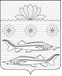 АДМИНИСТРАЦИЯ ГРИВЕНСКОГО СЕЛЬСКОГО ПОСЕЛЕНИЯ КАЛИНИНСКОГО РАЙОНАПОСТАНОВЛЕНИЕ                 от 27.02.2020                                                               № 23станица Гривенская